Обмен аммиака.Конспект по теме занятия.Дать характеристику аммиаку, представить нормы в жидкостях и тканях организма. Привести источники аммиака в организме.Токсичность аммиака, причины.Представить способы обезвреживания аммиака.Характеристика синтеза мочевины.Молекула карбамида, источники аминогрупп.Охарактеризовать фермента карбамоилфосфатсинтетазу 1, каково строение фермента и регуляция активности?Представить схему синтеза мочевины. Написать реакции и указать ферменты.Указать класс ферментов орнитинового цикла.Регуляция активности ферментов орнитинового цикла, какие ферменты являются ключевыми.? Как осуществляется транспорт аминного азота аминокислот из тканей в печень? Написать реакции и дать характеристику процессу. Как осуществляется утилизация аммиака в мозге? Какова роль аммиака в почках? Дать характеристику ферменту: глутаминазе. Как используется глутамин в почках для поддержания кислотно-щелочного равновесия? Гипераммониемии: причины, развитие.  Изобразить схему цикла регенерации аспартата. Указать величину расхода энергии в орнитиновом цикле. Функции орнитинового цикла в печени. Наследственные нарушения орнитинового цикла и его проявления. Составить таблицу. Изобразить схему путей использования безазотистого остатка аминокислот.Задачи:1.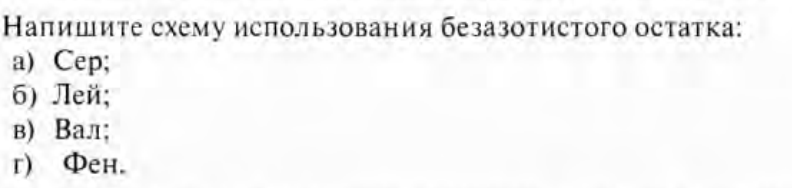 2.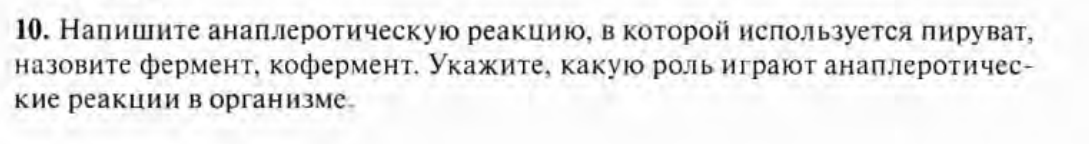 3. 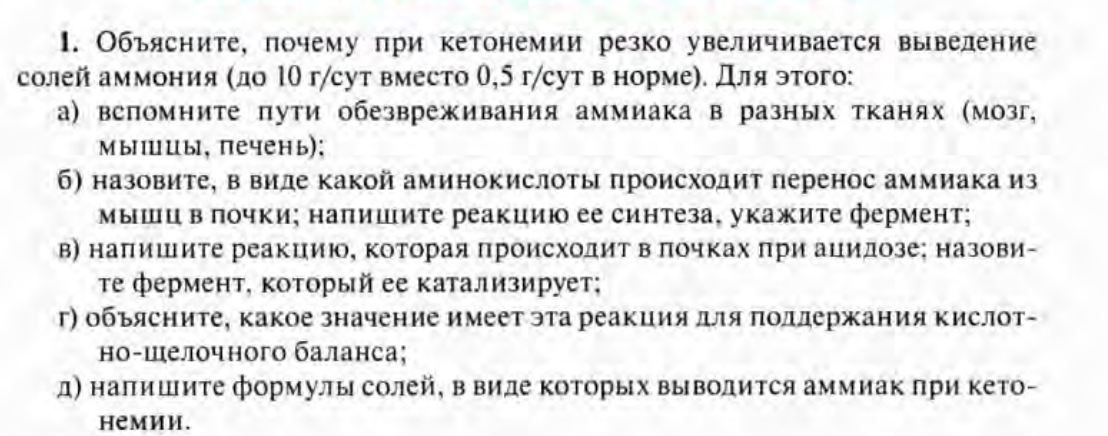 4. 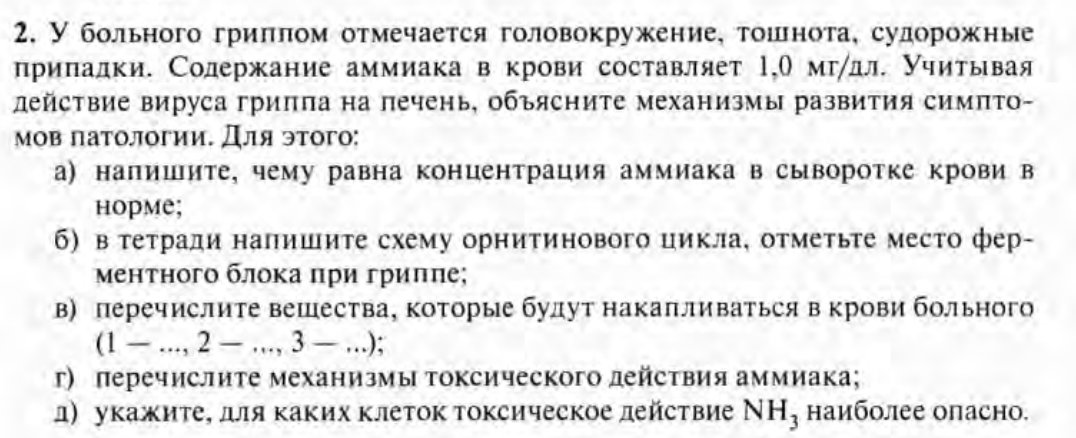 5. 6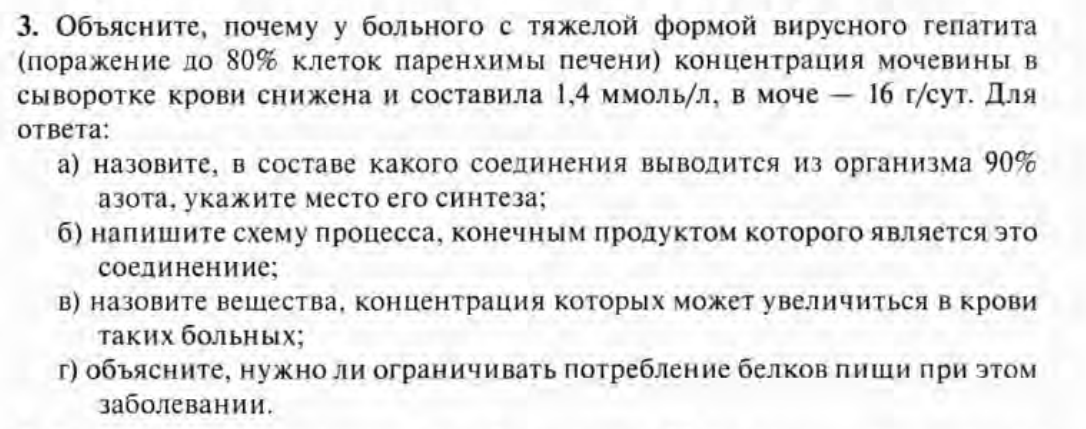 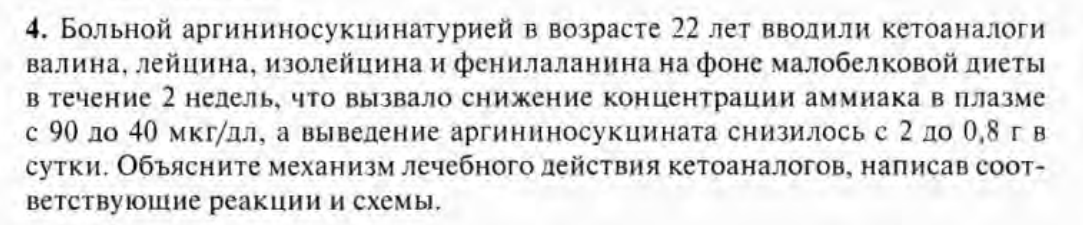 7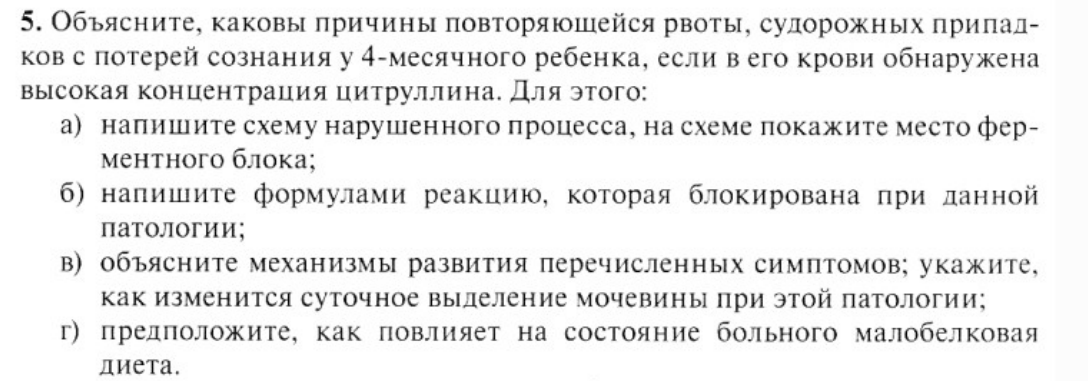 8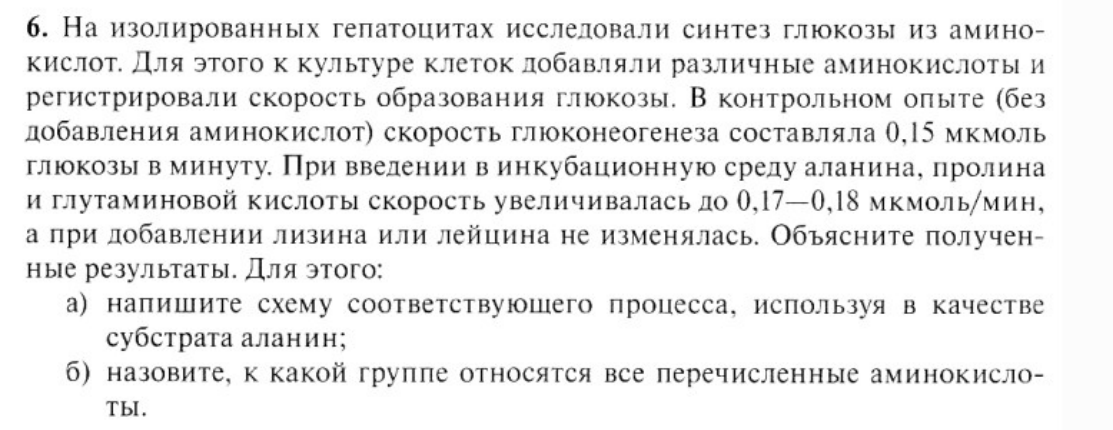 9.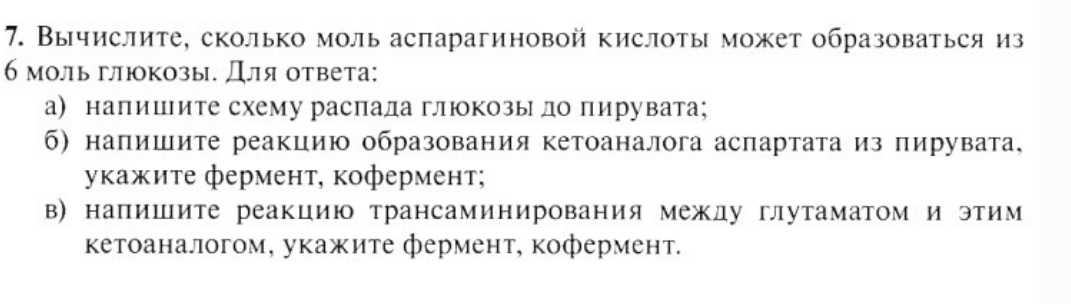 